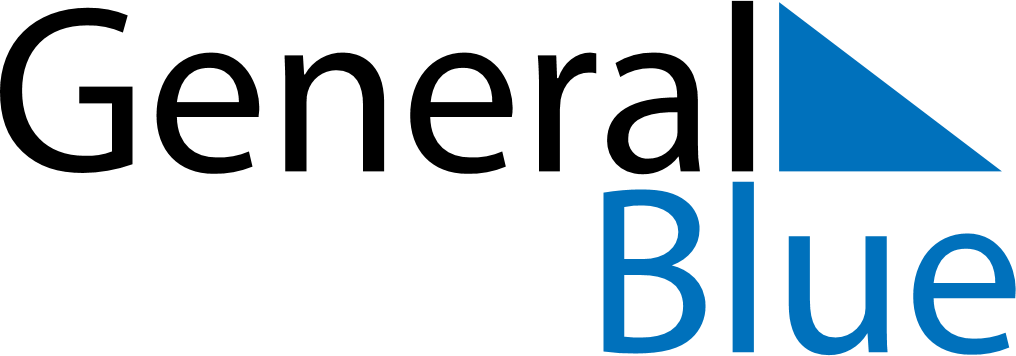 December 2024December 2024December 2024December 2024December 2024December 2024Cordoba, Andalusia, SpainCordoba, Andalusia, SpainCordoba, Andalusia, SpainCordoba, Andalusia, SpainCordoba, Andalusia, SpainCordoba, Andalusia, SpainSunday Monday Tuesday Wednesday Thursday Friday Saturday 1 2 3 4 5 6 7 Sunrise: 8:16 AM Sunset: 6:00 PM Daylight: 9 hours and 44 minutes. Sunrise: 8:16 AM Sunset: 6:00 PM Daylight: 9 hours and 43 minutes. Sunrise: 8:17 AM Sunset: 5:59 PM Daylight: 9 hours and 41 minutes. Sunrise: 8:18 AM Sunset: 5:59 PM Daylight: 9 hours and 40 minutes. Sunrise: 8:19 AM Sunset: 5:59 PM Daylight: 9 hours and 39 minutes. Sunrise: 8:20 AM Sunset: 5:59 PM Daylight: 9 hours and 39 minutes. Sunrise: 8:21 AM Sunset: 5:59 PM Daylight: 9 hours and 38 minutes. 8 9 10 11 12 13 14 Sunrise: 8:22 AM Sunset: 5:59 PM Daylight: 9 hours and 37 minutes. Sunrise: 8:23 AM Sunset: 5:59 PM Daylight: 9 hours and 36 minutes. Sunrise: 8:23 AM Sunset: 5:59 PM Daylight: 9 hours and 35 minutes. Sunrise: 8:24 AM Sunset: 5:59 PM Daylight: 9 hours and 35 minutes. Sunrise: 8:25 AM Sunset: 6:00 PM Daylight: 9 hours and 34 minutes. Sunrise: 8:26 AM Sunset: 6:00 PM Daylight: 9 hours and 34 minutes. Sunrise: 8:26 AM Sunset: 6:00 PM Daylight: 9 hours and 33 minutes. 15 16 17 18 19 20 21 Sunrise: 8:27 AM Sunset: 6:00 PM Daylight: 9 hours and 33 minutes. Sunrise: 8:28 AM Sunset: 6:01 PM Daylight: 9 hours and 32 minutes. Sunrise: 8:28 AM Sunset: 6:01 PM Daylight: 9 hours and 32 minutes. Sunrise: 8:29 AM Sunset: 6:01 PM Daylight: 9 hours and 32 minutes. Sunrise: 8:30 AM Sunset: 6:02 PM Daylight: 9 hours and 32 minutes. Sunrise: 8:30 AM Sunset: 6:02 PM Daylight: 9 hours and 32 minutes. Sunrise: 8:31 AM Sunset: 6:03 PM Daylight: 9 hours and 31 minutes. 22 23 24 25 26 27 28 Sunrise: 8:31 AM Sunset: 6:03 PM Daylight: 9 hours and 32 minutes. Sunrise: 8:32 AM Sunset: 6:04 PM Daylight: 9 hours and 32 minutes. Sunrise: 8:32 AM Sunset: 6:04 PM Daylight: 9 hours and 32 minutes. Sunrise: 8:32 AM Sunset: 6:05 PM Daylight: 9 hours and 32 minutes. Sunrise: 8:33 AM Sunset: 6:05 PM Daylight: 9 hours and 32 minutes. Sunrise: 8:33 AM Sunset: 6:06 PM Daylight: 9 hours and 32 minutes. Sunrise: 8:33 AM Sunset: 6:07 PM Daylight: 9 hours and 33 minutes. 29 30 31 Sunrise: 8:34 AM Sunset: 6:07 PM Daylight: 9 hours and 33 minutes. Sunrise: 8:34 AM Sunset: 6:08 PM Daylight: 9 hours and 34 minutes. Sunrise: 8:34 AM Sunset: 6:09 PM Daylight: 9 hours and 34 minutes. 